18-е заседание 27-го созываКАРАР                                                                        РЕШЕНИЕ 20 июнь 2017 й.                          №  109                          20 июня 2017 г.О досрочном прекращении полномочий главы сельского поселения Кашкинский сельсовет муниципального района Аскинский район  Республики  Башкортостан  Зиннатуллина Рашита КамаловичаРассмотрев заявление главы сельского поселения Кашкинский сельсовет муниципального района Аскинский район Республики Башкортостан Зиннатуллина Р.К.,  в соответствии с пунктом 2 части 6 статьи 36 Федерального закона от 06 октября 2003 года №131-ФЗ «Об общих принципах организации местного самоуправления в Российской Федерации» и пунктом 2 части 6 статьи 19 Устава сельского поселения Кашкинский сельсовет муниципального района Аскинский район Республики Башкортостан Совет сельского поселения Кашкинский сельсовет муниципального района Аскинский район Республики Башкортостан р е ш и л:           досрочно прекратить с 22 июня  2017 года полномочия главы сельского поселения Кашкинский сельсовет муниципального района Аскинский район Республики Башкортостан Зиннатуллина Рашита Камаловича, в связи с отставкой по собственному желанию (заявление прилагается).Председательствующий на заседанииСовета сельского поселения Кашкинский сельсовет муниципального района Аскинский район                                                                                      Республики Башкортостан-депутат по избирательному округу № 1 Каримов М.Г.БАШҠОРТОСТАН РЕСПУБЛИКАҺЫАСҠЫН  РАЙОНЫМУНИЦИПАЛЬ РАЙОНЫНЫҢҠАШҠА  АУЫЛ  СОВЕТЫАУЫЛ  БИЛӘМӘҺЕ СОВЕТЫ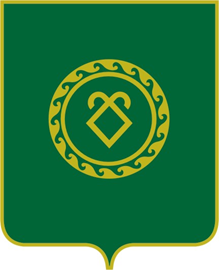 СОВЕТСЕЛЬСКОГО ПОСЕЛЕНИЯКАШКИНСКИЙ СЕЛЬСОВЕТМУНИЦИПАЛЬНОГО РАЙОНААСКИНСКИЙ РАЙОНРЕСПУБЛИКИ БАШКОРТОСТАН